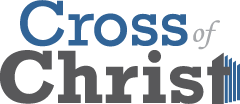    APPLICATION forMISSION OF THE MONTH CONSIDERATIONCross of Christ Lutheran Church1100 Lone Pine RoadBloomfield Hills, MI  48302-2815,The Mission Committee selects a Mission of the Month that is highlighted each month at our Sunday services and on the church website. We look for service opportunities in addition to monetary giving.  All loose change offerings collected during Sunday services that month, or that are designated with online giving, are sent to the designated Mission of the Month.SELECTION CRITERIAYour organization must be recognized by the IRS as a not-for-profit organization.  The organization must have its own 501c3 designation in its own name.The Mission of the Month will be a Christian nonprofit whose mission is consistent with the Cross of Christ Mission Statement.  It can be either an Evangelical Ministry, or a nonprofit using Social Ministry to promote the Gospel. APPLICATION AND REVIEW PROCESSPlease complete the Application for Mission of the Month Consideration. Please attach a list of Board Members and a current operating budget. Please Note:  Financial information and list of Board Members are waived for Lutheran affiliated churches.Applications are reviewed by our Mission Committee and notifications are made when a non-profit is assigned as a Mission of the Month. Approved applications will remain “active” for at least three (3) years.POST-SELECTION A liaison from the Mission Committee will contact the non-profit and help with the promotional material presented to the congregation. Pastor promotes the Mission of the Month in his weekly emails to the congregation and during worship service announcements. A video is also played during a worship service to highlight the Mission of the Month.  If possible, a speaker can attend a worship service and say a few words about their organization and mission.The Mission of the Month is on the church prayer chain for that month. Our church website has the Mission of the Month information as well as a link to the “giving tab” to make a donation to our church designated to the Mission of the Month.At the end of the month, a check is sent to the mission with the donations collected.Cross of Christ Lutheran Church Application for Mission of the Month Consideration (Please type/fill in the information on form, the rows expand as needed.)Please attach all of the following documents:Current year operating budget List of Board Members or Committee Members for your organization Please Note: Financial information and list of Board Members are waived for Lutheran affiliated churches.How to apply: Submit the completed application and attachments as follows:Email to missions@bloomfieldcross.org ORMail to ATTN: Mission Committee, Cross of Christ Lutheran Church, 1100 Lone Pine Rd, Bloomfield Hills MI 48302If you have any questions, please feel free to call the Church Office at 248-646-5886.Date:Name of Organization:                                                    FEIN Number and IRS TAX EXEMPT Status: Year Founded:                                                                         Approx. number of people served annually:  email:Main Phone:                                                       Full Mailing Address: Website:Main Contact Name/Title:  Mission Statement:  Programs and services: Geographical area served: Purpose and use of funds if selected for Mission of Month:  Volunteer opportunities: 